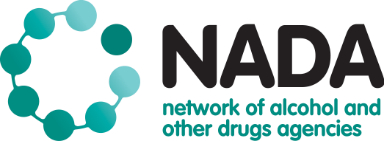 Member grant reimbursement application form Grant TypePlease indicate the grant type which has been pre-approved.  NADA training grant NADA conference support grant Other please specify Applicant details
Grant details*NADA reimbursement grants will only approve release of funds to the value of the approved grant or less than the approved grant where the approved amount exceeded actual expenditure.I confirm that I have commenced my online training course during the relevant grant period (January – June or July –December). Grant recipient signature: _________________________________Manager’s signature: ______________________________________Grant Feedback  The course/conference/online training associated with my grant was valuable and worthwhile? (Please circle response) Strongly Agree –  Agree – Neutral – Disagree – Strongly disagreeDo you have any other comments/feedback on your course/conference/the grant program? We are interested in hearing about your experience.________________________________________________________________________________________________________________________________________________________________________________________________________________________________________________________________________________________________________________________________________________________________________________________________________________________________________________________________________________________________________________________Attached informationPlease ensure all relevant information is attached including: an itemised tax invoice receipts of purchase  documentation demonstrating km travel (for petrol reimbursement) where applicable. Please note any further details here if needed: Where can I find more information on NADA Grants?For information or assistance with this form, contact NADA Training and Conference Support Grants email: traininggrants@nada.org.auName 	Grant Reference Number: 	